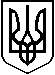 ВИКОНАВЧИЙ КОМІТЕТШЕВЕНКІВСЬКОЇ РАЙОННОЇ У МІСТІ РАДИР І Ш Е Н Н Я          26 серпня 2016 року                                                                           № 253м. ДніпропетровськПро відкриття додатковихгруп подовженого дня взакладах відділу освіти та внесення змін до штатних розписівзагальноосвітніх навчальних закладівНа виконання положення «Про групу подовженого дня загальноосвітнього навчального закладу», затвердженого постановою Кабінету Міністрів України  від 05.10.2013 №1121, Наказу Міністерства освіти і науки України від 06.12.2010  № 1205 «Про затвердження Типових штатних нормативів загальноосвітніх навчальних закладів», виконавчий комітет Бабушкінської районної у м.Дніпропетровську радиВ И Р І Ш И В :Відкрити з 01.09.2016 у комунальному закладі освіти «Середня загальноосвітня школа № 40» Дніпропетровської міської ради одну групу подовженого дня та ввести одну ставку вихователя.Відкрити з 01.09.2016 у комунальному закладі освіти «Спеціалізована середня загальноосвітня школа № 126 з поглибленим вивченням французької мови» Дніпропетровської міської ради одну групу подовженого дня та ввести одну ставку вихователя.Відкрити з 01.09.2016 у комунальному закладі освіти «Середня загальноосвітня школа № 112» Дніпропетровської міської ради одну групу подовженого дня та ввести одну ставку вихователя.Начальнику відділу освіти Шевченківської районної у місті ради Добрянській О.М.:Внести зміни до штатних розписів вищезазначених навчальних закладів Дніпропетровської міської ради відповідно до нормативних документів (додаток № 1).Підготувати відповідне приміщення для прийому дітей, укомплектувати групу подовженого дня педагогічним персоналом.Фінансування  оплати праці проводити в межах кошторисних призначень по  навчальним закладам.Контроль за виконанням даного рішення покласти на заступника голови Шевченківської районної у м.Дніпропетровську ради Атаманенка А.В..Голова районної у місті ради                                         М.П.Ситник 								Додаток 1							до рішення виконкому							Шевченківської районної у місті 							Дніпропетровську ради    							Від 26.08.2016р. № 253Штатні одиниці які вводятьсяв заклади освітиЗаступник голови районної у місті ради,                                               в.о.заступника голови районної у місті радиз питань діяльності виконавчих органів -керуючого справами виконкому                                                А.В.Атаманенко  1КЗО  «СЗШ № 40» ДМРШтатні одиниціВихователь 12КЗО  «ССЗШ № 126 з поглибленим вивченням французької мови» ДМРВихователь13КЗО  «СЗШ № 112» ДМРВихователь1Всього штатних одиниць3